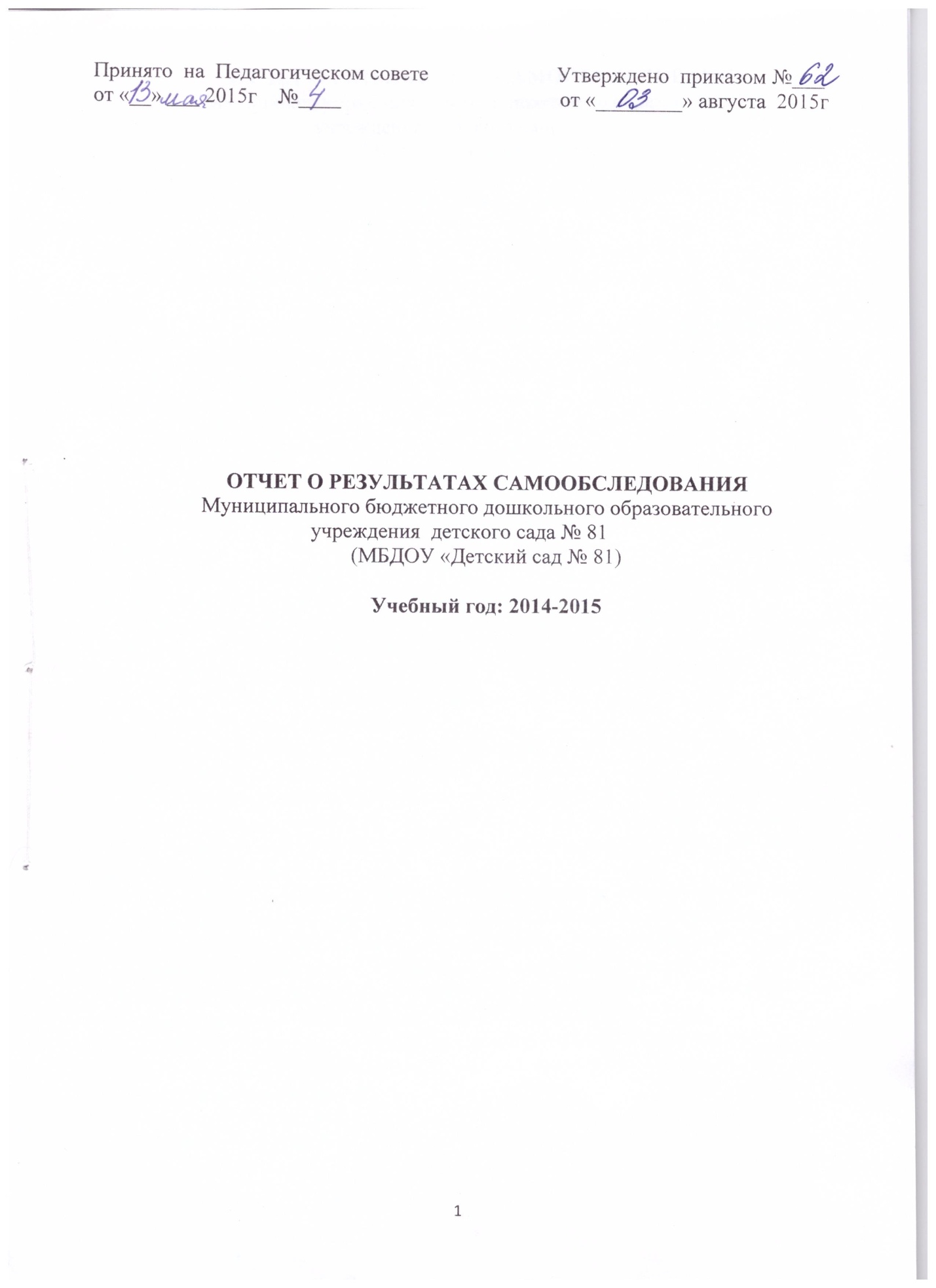 ОТЧЕТ О РЕЗУЛЬТАТАХ САМООБСЛЕДОВАНИЯМуниципального бюджетного дошкольного образовательного учреждения  детского сада № 81(МБДОУ «Детский сад № 81)Учебный год: 2014-2015Руководитель учреждения – Шубина Наталья ВадимовнаСтарший воспитатель – Малкова Светлана НиколаевнаОбщая характеристика образовательного учрежденияМуниципального бюджетного дошкольного образовательного учреждения  детского сада общеразвивающего вида с приоритетным осуществлением деятельности по направлению познавательно-речевого  развития воспитанников № 81 открыл свои двери в 1968  году  в   Автозаводском  районе города Горького.Основной целью деятельности Учреждения является: создание условий для охраны здоровья детей, формирования гармоничной и творческой личности.Полное наименование МБДОУ: Муниципальное  бюджетное дошкольное образовательное учреждение  детский сад № 81Местонахождение: Юридический адрес: 603138, город Нижний Новгород, проспект Кирова , дом 24А.Телефон/факс: 8(831)293-09-84.Сайт в интернете: http://mdou81nn.ru e-mail: mdou81nn@mail.ru МБДОУ является юридическим лицом, имеет Устав, муниципальное задание, план финансово-хозяйственной деятельности, печать, штамп со своим наименованием, расчетный и другие счета в банках, владеет, пользуется и распоряжается закрепленным за ним на праве оперативного управления имуществом в соответствии с его назначением, своими уставными целями, законодательством РФ.Учредителем МБДОУ является муниципальное образование городской округ «город Нижний Новгород». Функции и полномочия учредителя от имени муниципального образования городской округ «город Нижний Новгород» осуществляет департамент образования администрации города Нижнего Новгорода. МБДОУ имеет право на осуществление образовательной деятельности на основании Лицензии от 22.11.2012 года № 11244.МБДОУ построено по типовому проекту, рассчитано на 6 группПроектная мощность детского сада: 145 человекКоличество групп – 6:1 группа – 2-3 года;5 групп – от 3 до 7 лет.Общеразвивающие группы представлены в таблицеРежим работы МБДОУпятидневная рабочая неделя;длительность пребывания – 12 часов (с 06.00 до 18.00);государственные праздники – выходные дни.Муниципальное  бюджетное дошкольное образовательное учреждение  детский сад № 81 расположен в отдельно стоящем двухэтажном здании, построенном по типовому проекту,  и расположен в благоприятном социокультурном окружении – это учреждения: МБОУ СОШ №59,  детский клуб «Костер»,  Библиотечно-досуговый центр, бассейн «Чайка», стадион ручных игр, жилой массив. Мониторинг выявленных потенциальных возможностей и интересов детей и их дифференциация, а так же запросы родителей позволили спланировать и организовать совместную работу дошкольного учреждения с данными близлежащими учреждениями микрорайона. Сотрудничество с каждым учреждением строится на основе договора с определением конкретных задач по развитию ребенка и конкретной деятельности. Организация социальной связи между детским садом и этими учреждениями позволяет использовать максимум возможностей для развития интересов детей и их индивидуальных возможностей. Тесное взаимодействие с ними позволяет формировать начала социальной компетентности, воспитывать уважение к общечеловеческим ценностям, социализацию будущих школьников.Вывод: Количество внешних связей и совместная работа с заинтересованными учреждениями и организациями  свидетельствует  о разнообразии и широте компонентов сотрудничества, чья деятельность связана с решением уставных целей и задач детского сада и является одним из показателей популяризации деятельности учреждения, способствует повышению его авторитета среди населения района в  целом. МБДОУ «Детский сад № 81» функционирует в соответствии с нормативными документами в сфере образования Российской Федерации. Контингент воспитанников социально благополучный. Преобладают дети из полных семей.Структура управления образовательным учреждением.Управление МБДОУ «Детский сад № 81» осуществляется в соответствии с Законом Российской Федерации «Об образовании», а так же следующими локальными документами:Договором об образовании.Трудовыми договорами между работодателем и работниками.Коллективным договором Локальные актыУставОсновная общеобразовательная программа МБДОУШтатное расписание Учреждения;Должностные инструкции, определяющие обязанности работников Учреждения;Правила внутреннего трудового распорядка;Инструкции по организации охраны жизни и здоровья детей  в Учреждении;Положение о Педагогическом совете;Положение об Общем собрании Учреждения;Годовой план работы Учреждения;Учебный план;Режим дня;Расписание непосредственно организованной образовательной деятельности в Учреждении;Положение об оплате труда работников МБДОУПоложение о правилах приема обучающихсяПоложение о порядке оформления возникновения, приостановления и прекращения отношений.Правила внутреннего распорядка обучающихсяПоложение о режиме занятий обучающихсяПоложение об организации прогулок с обучающимисяПоложение о языках обученияПорядок и основания перевода, отчисления обучающихсяПоложение о комиссии по урегулированию споров между участниками образовательных отношений.В течение учебного года  продолжалась работа по созданию и обогащению нормативно - информационного обеспечения управления. Используются унифицированные формы оформления приказов. Управление осуществляется на аналитическом уровне.Условия осуществления образовательного процессаВ основе деятельности ДОУ – первой ступени государственной системы образования лежит социальный заказ. Основными источниками которого, являются семья, школа, учреждения здравоохранения и др. с учетом возрастных и индивидуальных особенностей ребенка, потребности семьи, общества в целом, в соответствии с нормативно – правовой базой и возможностями коллектива мы предоставляем спектр услуг (образовательные, развивающие, оздоровительные и др.) при этом обеспечиваем каждому ребенку равные возможности для реализации своих позитивных потребностей, способностей и интересов.Основной целью деятельности Учреждения являются:создание благоприятных условий для полноценного проживания ребенком дошкольного детства, формирования основ базовой культуры личности развитие психических и физических качеств в соответствии с возрастными и индивидуальными особенностями, подготовка к жизни в современном обществе, обучению в школе, обеспечение безопасности жизнедеятельности дошкольника .Основными задачами образовательного процесса Учреждения являются:охрана жизни и укрепление физического и психического здоровья детей;обеспечение познавательно-речевого, социально-личностного, художественно-эстетического и физического развития детей;воспитание с учетом возрастных категорий  детей гражданственности, уважение к правам и свободам человека, любви к окружающей природе, Родине, семье;взаимодействие с семьями детей для обеспечения полноценного развития детей;оказание консультативной и методической помощи родителям (законным представителям) по вопросам воспитания, обучения и развития детей;создание условий для раскрытия и самореализации интеллектуального и творческого потенциала ребенка. Содержание образовательного процесса определяется основной общеобразовательной программой Учреждения. Учреждение может разрабатывать, принимать и реализовывать собственные, авторские программы дошкольного образования в соответствии с требованиями федерального государственного образовательного стандарта. Для достижения указанной цели и задач Учреждение осуществляет основные виды деятельности: образовательную, направленную на воспитание, развитие, а так же уход за детьми;медицинскую, направленную на оздоровление детей;внешнеэкономическую;хозяйственную деятельность, направленную на обеспечение деятельности Учреждения и достижение цели его создания.Образовательный и квалификационный уровень педагоговДостижение поставленных целей в воспитании и образовании детей возможно при наличии высококвалифицированных специалистов, сформированности  у педагогов потребности в постоянном профессиональном развитии. На сегодняшний день педагогический коллектив в детском саду постоянен: всего –  14 педагогов, с высшим профессиональным образованием - 6 человек, средне-специальное - 6 человек (2 педагога являются студентами НПК им. К.Д. Ушинского), педагоги, имеющие  первую квалификационную категорию - 5 педагогов.      В настоящее время в МБДОУ работают:методическая служба (старший воспитатель) педагог-психологмузыкальный руководитель     За профессиональные достижения некоторые педагоги учреждения имеют различные награды.  В МБДОУ продолжает успешно реализовываться основная общеобразовательная программа, которая направлена:на разностороннее развитие детей в возрасте от 2 до 7 лет с учетом их возрастных и индивидуальных особенностей по основным направлениям: физическому развитию, социально-личностному, познавательно-речевому и художественно-эстетическому; на достижение детьми уровня развития, необходимого и достаточного для успешного освоения ими образовательных программ начального общего образования, на основе индивидуального подхода к детям дошкольного возраста и специфичных для детей дошкольного возраста видов деятельности;  на формирование общей культуры, развитие физических, интеллектуальных, нравственных, эстетических и личностных качеств, формирование предпосылок учебной деятельности, сохранение и укрепление здоровья детей дошкольного возраста.Содержание образовательного процесса МБДОУ «Детский сад № 81» определяется основной общеобразовательной программой. Приоритетным направлением деятельности МБДОУ в этом учебном году было выполнение 2-х годовых задач: Развивать физические качества детей  через овладение подвижными играми с правилами. Обеспечить усвоение норм и ценностей, принятых в обществе через моделирование  правил поведения.Для решения этих задач были намечены и проведены 4 Педагогических Совета: Развивать физические качества детей  через овладение подвижными играми с правилами. Обеспечить усвоение норм и ценностей, принятых в обществе через моделирование  правил поведения.Итоги реализации основной общеобразовательной программы. Итоги ЛОР. Принятие плана работы на 2015-2016 учебный год.       На каждом Педагогическом Совете были приняты решения к выполнению намеченных задач. Также в 2014-2015 учебном году были проведены общие и индивидуальные консультации, открытые просмотры для активизации образовательного процесса и эффективного решения поставленных задач:Консультации:« О задачах и содержании работы по формированию правил поведения на улице и в общественных местах»« использование проектного метода в работе с детьми дошкольного возраста»Открытые просмотры совместной деятельности:« Непосредственная образовательная деятельность »«презентации детских проектов »Выставки:«Готовимся к Педагогическому совету»(методические  и наглядные пособия, разработки )Организация работы с детьми в летний периодГотовимся к новому учебному году.Работа с кадрами в 2014 - 2015 учебном году была направлена на повышение профессионализма, творческого потенциала педагогической культуры педагогов, оказание методической помощи педагогамВывод: МБДОУ «Детский сад № 81»   укомплектовано кадрами  в достаточной степени. Педагоги постоянно повышают свой профессиональный уровень – обучение на курсах по ФГОС, посещают методические объединения, знакомятся с опытом работы своих коллег и других дошкольных учреждений, приобретают и изучают новинки периодической и методической литературы, участвуют в профессиональных конкурсах различного уровня (районных, городских, региональных и федеральных).  Все это в комплексе дает хороший результат в организации педагогической деятельности и улучшении качества образования и воспитания дошкольников. Материально-техническое обеспечение ДОУ.В дошкольном учреждении создана материально-техническая база для жизнеобеспечения и развития детей, ведется систематически работа по созданию предметно-развивающей среды. Здание детского сада светлое, имеется центральное отопление, вода, канализация (частично требуется замена стояков и труб), сантехническое оборудование в удовлетворительном состоянии. В младших  групповых  комнатах  спальные комнаты  отделены друг от друга.В детском саду имеются:групповые помещения - 6кабинет заведующего центр методического развитиякабинет  заведующего  хозяйствоммедицинский кабинетпрививочный кабинетмузыкально-физкультурный залкабинет психологической разгрузки пищеблок прачечная Все кабинеты оборудованы и оформлены.   Организованная в ДОУ предметно-развивающая среда инициирует познавательную и творческую активность детей,  предоставляет ребенку свободу выбора форм активности, обеспечивает содержание разных форм детской деятельности, безопасна и комфорта, соответствует интересам, потребностям и возможностям каждого ребенка, обеспечивает гармоничное отношение ребенка с окружающим миром, соответствует санитарно – гигиеническим требованиям  и построена по принципам: интеграции образовательных областей, развивающего образования, необходимости и достаточности, комплексно-тематическому принципу построения образовательного процесса в соответствии с ФГТ, возрастными возможностями и особенностями воспитанников, спецификой образовательных областей.Для гармоничного развития детей созданы благоприятные условия: Физическое развитие:Музыкально-спортивный зал, оснащенный различными современным и традиционным спортивным оборудованием для ходьбы, бега и равновесия; для прыжков; для катания, бросания и ловли; для ползания и лазания в каждой группе оборудованы центры физического развития.медицинский кабинет.прививочный кабинет.кварцевые лампы во всех помещениях ДОУ.Художественно-эстетическое развитие:музыкальный зал.в каждой группе оборудованы центры художественно-эстетического  развитияПознавательное развитие: в каждой группе оборудованы двигательные центры, центры познавательно-исследовательской деятельности   развития Речевое развитие в каждой группе оборудованы центры речевого  развитияСоциально – коммуникативное  развитие:центры социально – эмоционального развития во всех группах.Развивающая среда Учреждения отличается динамичностью, многофункциональностью, мобильностью в соответствии с потребностями детей. Оснащение предметно - развивающей среды игровыми развивающими пособиями учитывает необходимость совместной, индивидуальной, двигательной активности детей, что соответствует ФГОС. Пособия и игровое оборудование безопасно для детей и отличается полифункциональностью, способствующей развитию творчества детей, возможностью применения в совместной деятельности со сверстниками и педагогами, наличием дидактических свойств, необходимых для общего развития детей, что соответствует критериям педагогической ценности игрового материала.   При построении воспитательно – образовательного процесса учитываются индивидуальные особенности и склонности детей с целью обеспечения возможности самовыражения воспитанников, для их всестороннего развития, а также эмоционального благополучия каждого ребенка. Педагогический коллектив руководствуется принципом приоритетности личностного развития ребенка, ориентируясь на его потребность, потребность семьи и общества. Предметная среда всех помещений оптимально насыщена, выдержана мера «необходимого и достаточного» для каждого вида деятельности, представляет собой «поисковое поле» для ребенка, стимулирующее процесс его развития и саморазвития, социализации и коррекции. В Учреждении не только уютно, красиво, удобно и комфортно детям, созданная развивающая среда открывает нашим воспитанникам весь спектр возможностей, направляет усилия детей на эффективное использование отдельных ее элементов.В этом учебном году предметно-развивающая среда пополнялась в соответствии с реализуемыми тематическими проектами, интегрирующими дошкольные  образовательные области. На участках детского сада имеются веранды для проведения прогулок с детьми, малые игровые формы на всех  участках, соответствующие возрастным особенностям детей, спортивная площадка, беговая дорожка, оформлены зоны отдыха, разбиты цветники, клумбы. Территория детского сада озеленена насаждениями по всему периметру. На территории учреждения имеются различные виды деревьев и кустарников, газоны, клумбы и цветники.    В настоящее время в ДОУ произошла частично модернизация материально-технической базы ДОУ. Детский сад оснащен 2 персональными компьютерами и  4 ноутбуками, в достаточном количестве оргтехники, приобретено мультимедийное оборудование.   В детском саду имеется телевизор, видеомагнитофон, музыкальный центр, домашний кинотеатр,   которые используются в воспитательной работе. Для взрослых – благоприятный микроклимат в коллективе, развитие инновационного потенциала, обучение, непрерывный рост профессионального мастерства, квалифицированная помощь родителям. В учреждении созданы безопасные условия для организации жизнедеятельности, успешно реализуется план мероприятий по предупреждению дорожно-транспортного травматизма. Ежемесячно проводятся учебно-практические занятия с персоналом и воспитанниками по действиям в случае возникновения чрезвычайной ситуации и возникновения пожара. Учреждение оснащено вентиляцией, кнопками экстренного вызова, автоматической системой пожарной сигнализации.Вывод: В МБДОУ «Детский сад № 81» предметно-пространственная среда  способствует всестороннему развитию дошкольников.Воспитательно-образовательный процесс.  Образовательный процесс в МБДОУ «Детский сад № 81» осуществляется в соответствии с расписанием непосредственно организованной образовательной деятельности детей, режимом дня, которые составлены согласно требованиям нормативных документов к организации дошкольного образования и воспитания, действующих санитарно-эпидемиологических правил и нормативов, с учетом учебного плана, ориентирован на внедрение и реализацию ФГОС.Педагогический коллектив реализует образовательный процесс по Основной общеобразовательной программе МБДОУ Годовой план составляется в соответствии со спецификой МБДОУ «Детский сад № 81»  с учетом профессионального уровня педагогического коллектива.Вывод: воспитательно-образовательный процесс строится с учетом требований санитарно-гигиенического режима в дошкольных учреждениях.                  Взаимодействие с родителями воспитанниковВзаимодействие с родителями коллектив строит на принципах сотрудничества.  При этом решаются приоритетные задачи:повышение педагогической культуры родителей;приобщение родителей к участию в  совместной деятельности изучение семьи и установление контактов с ее членами для согласования воспитательных воздействий на ребенка;           Для решения этих задач используются различные формы работы:групповые родительские собрания, индивидуальные консультации;проведение совместных мероприятий для детей и родителей;участие родителей в проектной деятельности;анкетирование;наглядная информация;заключение договоров с родителями вновь поступивших детей.Вывод: в МБДОУ создаются условия для  максимального удовлетворения  запросов родителей детей дошкольного возраста по их воспитанию и обучению. Родители получают информацию о целях и задачах учреждения, имеют возможность обсуждать различные вопросы пребывания ребенка в ДОУ участвовать в жизнедеятельности детского сада.V. Результаты  образовательной деятельности Отслеживание уровней развития детей осуществляется на основе педагогической диагностики.    Формы проведения диагностики:диагностические занятия (по каждому разделу программы);диагностические срезы;наблюдения, итоговые занятия; По всем параметрам ведется педагогический мониторинг. Результаты педагогического анализа показывают преобладание детей с высоким и средним уровнями развития, что говорит об эффективности педагогического процесса в Учреждении. Педагогическая диагностика по освоению детьми проводилась в мае уч. г. по образовательным областям и развитию интегративных качеств. В конце учебного года подводились итоги учебно-воспитательной работы и анализировались итоги педагогической и психологической диагностики. Целью диагностики является анализ характера овладения программным материалом,  как отдельными детьми, так и группой в целом; выявление затруднений у детей,  определение показателей готовности детей к обучению в школе.При сравнительном анализе итогов педагогической диагностики за 2011-2012, 2012-2013, 2013-2014 уч. г.г. наблюдается положительная динамика в овладении детьми программным материалом. Дети справляются с требованиями программы на достаточно хорошем уровне. Имеется значительное  число детей, имеющих высокий уровень овладения программой.Анализ полученных результатов позволяет говорить о хорошем уровне освоения программных задач и развития интегративных качеств. Дальнейшее повышение качества образования в Учреждении мы видим в повышении уровня профессиональной компетентности педагогического коллектива в области новых методических разработок по реализации Основной общеобразовательной программы.     В 2014-2015 учебном году педагоги  активно участвовали в методической работе ДОУ, большинство из них готовили доклады, выступления на Педагогических советах, делились своим опытом на открытых показах. В методической работе широко использовались ИКТ, что в значительной степени повысило уровень овладения компьютерной грамотностью  педагогического персонала МБДОУ«Детский сад № 81».VI. Сохранение и укрепление здоровья воспитанниковОздоровительная работа в Учреждении проводится на основе нормативно - правовых документов:ФЗ № 52 «О санитарно-эпидемиологическом благополучии населения».СанПиН 2.4.1.3049-13 «Санитарно-эпидемиологические требования к устройству, содержанию и организации режима работы дошкольных организациях». В Учреждении разработан и используется мониторинг состояния здоровья воспитанников, что важно для своевременного выявления отклонений в их здоровье. Используется индивидуально – дифференцированный подход на занятиях физической культурой. Для всех возрастных групп разработан режим дня с учётом возрастных особенностей детей и специфики сезона (на тёплый и холодный период года). Для детей раннего возраста, впервые посещающих ДОУ, имеется  специальный адаптационный режим.Для занятий с детьми в музыкально-спортивном зале имеется необходимое современное оборудование. В группах имеются спортивные центры развития двигательной активности, во всех группах имеется  достаточное количество разнообразного спортивно-игрового оборудования. В течение года систематически проводится в детском саду:утренняя  гимнастика в зале и на улице,регламентированная образовательная деятельность,реализуется перспективный план закаливания,спортивные праздники, развлечения.Результаты диагностики уровня физического развития детей выявили положительную динамику их физического развитияМониторинг общей заболеваемости (в случаях на 1000)Уровень здоровья (%)Заболевания (%)Медицинский блок  включает в себя  медицинский кабинет, прививочный кабинет,  оснащен необходимым медицинским инструментарием, набором медикаментов. Старшей медицинской сестрой ДОУ ведется учет и анализ общей заболеваемости воспитанников, анализ простудных заболеваний.МБДОУ «Детский сад № 81» курирует врач-педиатр, которая осуществляет лечебно-профилактическую помощь детям, даёт рекомендации родителям по укреплению здоровья детей и предупреждению вирусных, инфекционных заболеваний.Проводятся профилактические мероприятия:медсестрой  :антропометрические замеры анализ заболеваемости 1 раз в месяц, в квартал, 1 раз в год;ежемесячное подведение итогов посещаемости детей;лечебно-профилактические мероприятия.В результате ежегодно выявляются дети с отклонениями в состоянии здоровья, поэтому физкультурно-оздоровительное  развитие  дошкольника  является  важным направлением  деятельности  нашего детского сада.   Для успешной реализации  оздоровительных задач в работе с детьми, в ДОУ установлены такие формы организации:-       утренняя  гимнастика;-       физкультурные занятия в зале и на спортивной площадке;-       физкультминутки;-       упражнения  после сна;-       закаливающие мероприятия;-       спортивные игры, праздники, развлечения, дни здоровья;Решению оздоровительных задач способствуют следующие  формы организации детей: -         двигательно-оздоровительные физкультурные минутки;-         прогулки;-         подвижные игры на свежем воздухе;-         гимнастика пробуждения после дневного сна,-         дни здоровья,-         самостоятельная двигательная деятельность детейВывод:  В работе МБДОУ«Детский сад № 81»  большое внимание уделяется  охране и укреплению здоровья детей. Следует продолжать работу по снижению заболеваемости детей и в следующем году, продолжить взаимодействие с семьями воспитанников по формированию у детей потребности в здоровом образе жизни.Организация питания, обеспечение безопасностиУчреждение обеспечивает детей полноценным, сбалансированным питанием, учитывая среднесуточный набор продуктов, возраст детей, время пребывания в Учреждении, руководствуясь санитарно-эпидемиологическими правилами и нормативами для дошкольных образовательных учреждений.    Снабжение детского сада продуктами питания осуществляется ЕЦМЗ.  Продукты питания приобретаются в централизованном порядке и на договорных началах в организациях: государственных, кооперативных и т.д. при наличии разрешения служб санитарно - эпидемиологического надзора за их использованием в Учреждении. Основа финансирования питания (за счет родителей) в Учреждении устанавливается нормативным актом, утвержденным постановлением администрации города Нижнего Новгорода, но при необходимости (рост цен на продукты питания, введение в дневной рацион дополнительного питания  и др.) плата может изменяться при обоюдном согласии родителей (законных представителей) воспитанников и администрации Учреждения. Контроль за качеством питания (разнообразием), витаминизацией блюд, закладкой продуктов питания, кулинарной обработкой, выходом блюд, вкусовыми качествами пищи, санитарным состоянием пищеблока, правильностью хранения, соблюдением сроков реализации  продуктов возлагается на старшую медицинскую сестру Учреждения. Ответственность за организацию питания несет заведующий. Организации питания в детском саду уделяется особое внимание, т.к. здоровье детей невозможно обеспечить без рационального питания.Согласно санитарно-гигиеническим требованиям соблюдение режима питания в детском саду организовано 4-хразовое питание детей:•    Завтрак•    Второй завтрак (согласно меню)•    Обед•    Полдник При составлении меню-требования медсестра руководствуется разработанным и утвержденным 10- дневным меню (составлено с учетом пищевой ценности и калорийности витаминов и микроэлементов), технологическими картами с рецептурами и порядком приготовления блюд с учетом времени года. Организация питания в детском саду сочетается с правильным питанием ребенка в семье. С этой целью педагоги информируют родителей о продуктах и блюдах, которые ребенок получает в течение дня в детском саду, вывешивая ежедневное меню детей, предлагаются рекомендации по составу домашних ужинов. Важнейшим условием правильной организации питания детей является строгое соблюдение санитарно-гигиенических требований к пищеблоку и процессу приготовления и хранения пищи.В целях профилактики пищевых отравлений и острых кишечных заболеваний работники пищеблока строго соблюдают установленные требования к технологической обработке продуктов, правил личной гигиены. Результатом является отсутствие зафиксированных случаев отравления и заболевания детей в течение 2014-2015 учебного года.В правильной организации питания детей большое значение имеет создание благоприятной и эмоциональной и окружающей обстановке в группе. Группы обеспечены соответствующей посудой, удобными столами. Блюда подаются детям не слишком горячими, но и не холодными. Воспитатели приучают детей к чистоте и опрятности при приеме пищи. Сравнительный анализ питания по детскому саду за 4 квартала 2014 года,  показывает, что стоимость питания на одного ребенка колеблется в зависимости от повышения цен на продукты питания.Информация о выполнении натуральных норм по продуктам питанияМБДОУ № 81 за 2014 год2 – 3 годаИнформация о выполнении натуральных норм по продуктам питанияМБДОУ № 81 за 2014 год3 – 7 летВывод: Дети в МБДОУ «Детский сад № 81» обеспечены полноценным сбалансированным питанием. Правильно организованное питание в значительной мере гарантирует нормальный рост и развитие детского организма и создает оптимальное условие для нервно-психического и умственного развития ребенка. Основным нормативно-правовым актом,  содержащим положение об обеспечение безопасности участников образовательного процесса является закон РФ «Об образовании», который в п.п.3 ч.3 ст.32 устанавливает ответственность образовательного учреждения за жизнь и здоровье воспитанников и работников учреждения во время образовательного процесса.  По номенклатуре дел имеется документация по охране труда и технике безопасности, пожарной безопасности, электробезопасности, паспорт антитеррористической защищенности, планы мероприятий по охране труда и технике безопасности на учебный год, пожарной безопасности, по предупреждению дорожно-транспортного травматизма, мероприятия при угрозе или возникновении ЧС природного и техногенного характера и террористических актов, перспективно-календарный план работы по охране труда и др.Основными направлениями деятельности администрации детского сада по обеспечению безопасности в детском саду является:пожарная безопасностьантитеррористическая безопасностьобеспечение выполнения санитарно-гигиенических требованийохрана трудаВ течение 2014-2015 года поддерживаются в состоянии постоянной готовности первичные средства пожаротушения: огнетушители, пожарные краны и т.д. Соблюдаются требования к содержанию эвакуационных выходов. В целях соблюдения антитеррористической безопасности  детский сад оснащен системой видеонаблюдения и автоматической пожарной сигнализацией,  а так же тремя тревожными кнопками, телефоном.  Охрану в учреждении осуществляют дежурные и сторожа.В начале учебного года издан приказ об организации охраны пропускного режима работы в здании и на территории детского сада, который доводится до каждого сотрудника учреждения. Одним из важнейших аспектов  административной работы в детском саду является охрана труда. Главной целью это работы, а в детском саду является создание и обеспечение здоровых и безопасных условий труда, сохранение жизни и здоровья воспитанников и работающих в процессе труда, воспитания и организованного отдыха, создание оптимального режима труда обучения и организованного отдыха. С этой целью,  систематически проводится инструктаж по технике безопасности, по охране жизни и здоровья детей и сотрудников,  по противопожарной безопасности, знакомство с  должностными инструкциями и правилами внутреннего трудового распорядка, санитарными правилами, а также с правилами работы с техническим оборудованием. Кроме того, систематически проводится  осмотр  электрического и технического оборудования, аттестация рабочих мест, выдается спецодежда,   моющие средства. Вывод: Благодаря слаженной работе системы по охране труда отсутствуют случаи травматизма среди работников ДОУ.Социальная активность и партнерство ДОУ  С целью повышения качества образовательных услуг, эффективности реализации Основной общеобразовательной программы МБДОУ  в течение учебного года коллектив детского сада поддерживал прочные отношения с социальными учреждениями:МБОУ СОШ №59Библиотека имени Терешковой В.Н.Детская поликлиника №4Организаторами конкурсовСоциальная активность педагогического коллектива проявилась в росте профессионального уровня педагогов за счет обучения их  на курсах повышения квалификации в: ГБОУ ДПО НИРО, ГБОУ НПК, НГПУ им. Минина, Ассоциации образовательных организаций «Педагог будущего».Творческий потенциал и активность педагогического коллектива проявилась в участии в районных и городских методических мероприятиях и конкурсах.Основные нерешенные проблемыЗамена оконных проемовУстановка прогулочной верандыАсфальтировка территории МБДОУРемонт кровли хозсараяОсновные направления ближайшего развития ДОУПриведение всех аспектов функционирования ДОУ в соответствии с Федеральным законом от 29.12.2012 №273-ФЗ «Об образовании в Российской Федерации» и  федеральными государственными образовательными стандартами.Совершенствование  методов  и приемов оздоровительной  работы: воспитание потребности в здоровом образе жизни; развитие физической подготовленности в соответствии с возможностями и состоянием здоровья ребенка. Совершенствование педагогического процесса: повышение профессиональной компетентности педагогов в области ИКТ.Создание новых форм взаимодействия с семьями воспитанников по проблеме физического воспитания и оздоровления детей.Задачи на 2015-2016 учебный годФормировать начальные представления о видах спорта  через овладение элементами спортивных игр.Формировать основы безопасного поведения ребенка в социуме через освоение правил дорожного движения.Выводы по итогам года.Анализ деятельности выявил стабильно хорошие показатели в деятельности МБДОУ«Детский сад № 81»Хороший уровень освоения детьми ООПВ МБДОУ «Детский сад № 81» сложился перспективный, творческий коллектив педагогов, имеющих потенциал к профессиональному развитию.ПОКАЗАТЕЛИ САМООБСЛЕДОВАНИЯза 2014 – 2015 учебный годПриказ Министерства образования и науки РФ от 10 декабря 2013 г. № 1324
«Об утверждении показателей деятельности образовательной организации, подлежащей самообследованию»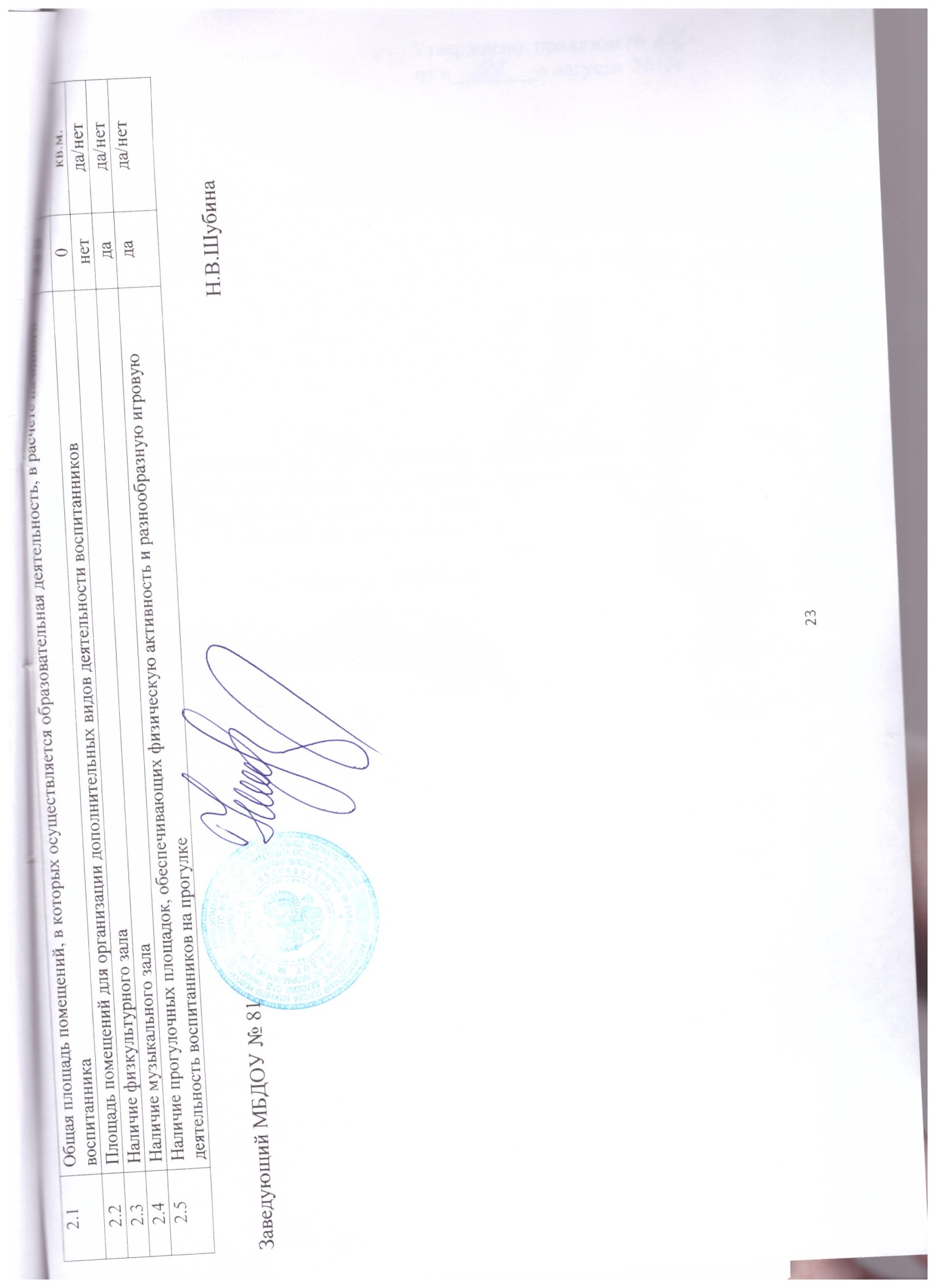 Возрастные группыКоличество группВозраст детейI младшая группа12-3 годаII младшая  группа23-4 годаСредняя  группа14-5  летСтаршая группа15-6  летПодготовительная группа16-7 летЗаведующийСтарший воспитательВоспитательМузыкальный руководительПедагог-психолог111211МесяцКол-во случаевКол-во днейНа 1000На 1 ребенкаЯнварь14126118,61,0Февраль 48581516,06,2Март20301170,42,5Апрель23283188,52,3Май16124135,51,0Июнь965101,00,7Июль751114,70,8Август54681,90,7Сентябрь106890,90,6Октябрь15273123,92,2Ноябрь20284162,62,3Декабрь1395103,10,7ВСЕГО20022971,65232,6годГруппа здоровьяГруппа здоровьяГруппа здоровьяГруппа здоровьяГруппа здоровьяГруппа здоровьяГруппа здоровьяГруппа здоровьяГруппа здоровьяЧБДФизическое развитиеФизическое развитиегодIIIIIIIIIIIIIVIVVЧБДнормаС отклонениямигод2-33-72-33-72-33-72-33-7ЧБДнормаС отклонениями2013830376835----1465ГодсердцаОрганов дыханияЖелудочно-кишечного трактапочеккровиНервной системыНарушение зренияЛОР органовОпорно-двигательного аппарата2013030310168НАИМЕНОВАНИЕ ПРОДУКТАянварьфевральмартапрельмайиюньиюльавгустсентябрьоктябрьноябрьдекабрьитогоНАИМЕНОВАНИЕ ПРОДУКТА% выполнения натуральных норм (12 часов)% выполнения натуральных норм (12 часов)% выполнения натуральных норм (12 часов)% выполнения натуральных норм (12 часов)% выполнения натуральных норм (12 часов)% выполнения натуральных норм (12 часов)% выполнения натуральных норм (12 часов)% выполнения натуральных норм (12 часов)% выполнения натуральных норм (12 часов)% выполнения натуральных норм (12 часов)% выполнения натуральных норм (12 часов)% выполнения натуральных норм (12 часов)% выполнения натуральных норм (12 часов)Молоко, 100999810010010000989396100100Творог931001001001001000010010010010099Сметана849510010077650010010010010092Сыр74921001004710000909010010089Мясо10010010010010010000100100100100100Птица10010010010010010000100100100100100Рыба100100100100811000010010010010098Колбасные изделия-10010010010010000100100100100100Яйцо10010010010010010000100100100100100Картофель с о1.09 по 31.10 --- 8890959094С 31.12 по 28.026792С 28.02 по 01.098478827800Овощи747478794886009088909590Фрукты свежие7078808324100008875958878Фрукты сухие10010010010010010000100100100100100Соки6680818548630010095909080Напитки витанизированные------------0Хлеб ржаной (ржано-пшеничный)100961001006878001001001009594Хлеб пшеничный1001001001001008000901009510097Крупы, бобовые10096100100100680086921009093Макаронные изделия группы А100951001001001000010010010010099.9Мука пшеничная84100100100487000809510010098Масло сливочное10010098951001000010010010010099Масло растительное100100100100339000100100100100Кондитерские изделия9890909510070001001001009594Чай, включая фиточай8080100100100100001009010010095Какао-порошок10010010010010010000100100100100100Кофейный напиток10010010010010010000100100100100100Сахар9410010010086780010010010010096НАИМЕНОВАНИЕ ПРОДУКТАянварьфевральмартапрельмайиюньиюльавгустсентябрьоктябрьноябрьдекабрьитогоНАИМЕНОВАНИЕ ПРОДУКТА% выполнения натуральных норм (12 часов)% выполнения натуральных норм (12 часов)% выполнения натуральных норм (12 часов)% выполнения натуральных норм (12 часов)% выполнения натуральных норм (12 часов)% выполнения натуральных норм (12 часов)% выполнения натуральных норм (12 часов)% выполнения натуральных норм (12 часов)% выполнения натуральных норм (12 часов)% выполнения натуральных норм (12 часов)% выполнения натуральных норм (12 часов)% выполнения натуральных норм (12 часов)% выполнения натуральных норм (12 часов)Молоко, 929593948090988096959590100Творог98100100100701009810010010010010097Сметана9286939664686810010010010010098Сыр7810090923310090100929210095100Мясо100100100100100100100100100100100100100Птица100100100100100100100100100100100100100Рыба1001001001008010010010010010010010099.9Колбасные изделия100100100100100100100100100100100100100Яйцо100100100100100100100100100100100100100Картофель с о1.09 по 31.108490959096С 31.12 по 28.027186С 28.02 по 01.09888471737878Овощи78727881448672709686959599Фрукты свежие6884848424100681008475908588Фрукты сухие100100100100100100100100100100100100100Соки74777884326568749895909098Напитки витанизированные-30100100100--10010010010010098Хлеб ржаной (ржано-пшеничный)988410010010010010010010010010010099Хлеб пшеничный1001009110091100881009010010010097Крупы, бобовые1009010010010010010010095951009598Макаронные изделия группы А100100100100100100100100100100100100100Мука пшеничная9210010010045701001009010010010091Масло сливочное100100100100100100100100100100100100100Масло растительное1001001001003610010010010010010010098Кондитерские изделия849294100801009010010010010010095Чай, включая фиточай829810092331001001001009510010092Какао-порошок100100100100100100100100100100100100100Кофейный напиток1001001001006710010010010010010010097Сахар92100100100100907810010010010010097№ п/пПоказателиколичествоЕдиница измерения1.Образовательная деятельность1.1Общая численность воспитанников, осваивающих образовательную программу дошкольного образования, в том числе:145человек1.1.1В режиме полного дня (8-12 часов)145человек1.1.2В режиме кратковременного пребывания (3-5 часов)0человек1.1.3В семейной дошкольной группе0человек1.1.4В форме семейного образования с психолого-педагогическим сопровождением на базе дошкольной образовательной организации0человек1.2Общая численность воспитанников в возрасте до 3 лет48человек1.3Общая численность воспитанников в возрасте от 3 до 8 лет97человек1.4Численность/удельный вес численности воспитанников в общей численности воспитанников, получающих услуги присмотра и ухода:0человек/%1.4.1В режиме полного дня (8-12 часов)0человек/%1.4.2В режиме продленного дня (12-14 часов)0человек/%1.4.3В режиме круглосуточного пребывания0человек/%1.5Численность/удельный вес численности воспитанников с ограниченными возможностями здоровья в общей численности воспитанников, получающих услуги:0человек/%1.5.1По коррекции недостатков в физическом и (или) психическом развитии0человек/%1.5.2По освоению образовательной программы дошкольного образования0человек/%1.5.3По присмотру и уходу0человек/%1.6Средний показатель пропущенных дней при посещении дошкольной образовательной организации по болезни на одного воспитанника15.0день1.7Общая численность педагогических работников, в том числе:14человек1.7.1Численность/удельный вес численности педагогических работников, имеющих высшее образование6/43человек/%1.7.2Численность/удельный вес численности педагогических работников, имеющих высшее образование педагогической направленности (профиля)6/43человек/%1.7.3Численность/удельный вес численности педагогических работников, имеющих среднее профессиональное образование5/36человек/%1.7.4Численность/удельный вес численности педагогических работников, имеющих среднее профессиональное образование педагогической направленности (профиля)5/36человек/%1.8Численность/удельный вес численности педагогических работников, которым по результатам аттестации присвоена квалификационная категория, в общей численности педагогических работников, в том числе:5/36человек/%1.8.1Высшая-человек/%1.8.2Первая5/36человек/%1.9Численность/удельный вес численности педагогических работников в общей численности педагогических работников, педагогический стаж работы которых составляет:16/100человек/%1.9.1До 5 лет6/43человек/%1.9.2Свыше 30 лет2/14человек/%1.10Численность/удельный вес численности педагогических работников в общей численности педагогических работников в возрасте до 30 лет3/21человек/%1.11Численность/удельный вес численности педагогических работников в общей численности педагогических работников в возрасте от 55 лет1/7человек/%1.12Численность/удельный вес численности педагогических и административно-хозяйственных работников, прошедших за последние 5 лет повышение квалификации/профессиональную переподготовку по профилю педагогической деятельности или иной осуществляемой в образовательной организации деятельности, в общей численности педагогических и административно-хозяйственных работников12/86человек/%1.13Численность/удельный вес численности педагогических и административно-хозяйственных работников, прошедших повышение квалификации по применению в образовательном процессе федеральных государственных образовательных стандартов в общей численности педагогических и административно-хозяйственных работников0/0человек/%1.14Соотношение “педагогический работник/воспитанник”в дошкольной образовательной организации 1/10человек/человек1.15Наличие в образовательной организации следующих педагогических работников:1.15.1Музыкального руководителядада/нет1.15.2Инструктора по физической культуренетда/нет1.15.3Учителя-логопеданетда/нет1.15.4Логопеданет1.15.5Учителя- дефектологанетда/нет1.15.6Педагога-психологада2.Инфраструктура